Říjnové psaní čárekDovedete rozhodnout, na která místa v textu patří čárky? Nevíte si s něčím rady? Zkuste najít nápovědu třeba ve videu: Interpunkce v souvětíPracovní list pro žáky, kteří si z jakýchkoli důvodů potřebují procvičit psaní čárek ve větě i souvětí.  Pracovní list je možné využít také k přípravě na přijímací zkoušky ke studiu na víceletých gymnáziích i čtyřletých oborech středních škol, stejně tak ho mohou využít budoucí maturanti. _________________________________________________Doplňte čárky do textu.Na sklonku října roku 1108 došlo podle Kosmy autora Kroniky české k vraždění Vršovců na pražském tržišti. Ve své kronice zmiňuje zavraždění malých Mutinových synů Kosmas byl svědkem této události a velmi ho zasáhla. Pražské události nejsou ale těmi hlavními centrem vraždění Vršovců bylo hradiště Vraclav které se nachází nedaleko Vysokého Mýta. Nebylo to první běsnění namířené proti příslušníkům tohoto rodu. Kosmas Vršovce zmiňuje jako spojence Přemyslovců když v roce 995 byli na Libici vyvražďováni Slavníkovci za tuto pomoc snad Vršovci Libici získali. Ovšem už v té době docházelo k mocenským sporům Vršovců a Přemyslovců které byly provázeny násilím na obou stranách. Krvavá jatka z října 1108 byla už třetím pokusem Přemyslovců když se snažili vražděním příslušníků rodu Vršovců zbavit se tohoto politického rivala. K prvnímu pokusu došlo v roce 1003 kdy panoval kníže Boleslav III. ke druhému v roce 1014 za vlády knížete Oldřicha třetí vraždění které si připomínáme v říjnu nařídil kníže Svatopluk Olomoucký v roce 1108. Je třeba ale poznamenat že ani v jednom případě se Přemyslovcům nepodařilo Vršovce vyhladit úplně což se možná stalo osudným právě Svatoplukovi. Toho o rok později při tažení do Polska probodl kopím neznámý jezdec nelze vyloučit že se jednalo o pomstu ze strany Vršovců.    ŘešeníNa sklonku října roku 1108 došlo podle Kosmy, autora Kroniky české, k vraždění Vršovců na pražském tržišti. Ve své kronice zmiňuje zavraždění malých Mutinových synů, Kosmas byl svědkem této události a velmi ho zasáhla. Pražské události nejsou ale těmi hlavními, centrem vraždění Vršovců bylo hradiště Vraclav, které se nachází nedaleko Vysokého Mýta. Nebylo to první běsnění namířené proti příslušníkům tohoto rodu. Kosmas Vršovce zmiňuje jako spojence Přemyslovců, když v roce 995 byli na Libici vyvražďováni Slavníkovci, za tuto pomoc snad Vršovci Libici získali. Ovšem už v té době docházelo k mocenským sporům Vršovců a Přemyslovců, které byly provázeny násilím na obou stranách. Krvavá jatka z října 1108 byla už třetím pokusem Přemyslovců, když se snažili vražděním příslušníků rodu Vršovců zbavit se tohoto politického rivala. K prvnímu pokusu došlo v roce 1003, kdy panoval kníže Boleslav III., ke druhému v roce 1014 za vlády knížete Oldřicha, třetí vraždění, které si připomínáme v říjnu, nařídil kníže Svatopluk Olomoucký v roce 1108. Je třeba ale poznamenat, že ani v jednom případě se Přemyslovcům nepodařilo Vršovce vyhladit úplně, což se možná stalo osudným právě Svatoplukovi. Toho o rok později při tažení do Polska probodl kopím neznámý jezdec, nelze vyloučit, že se jednalo o pomstu ze strany Vršovců.    Co jsem se touto aktivitou naučil(a):………………………………………………………………………………………………………………………………………………………………………………………………………………………………………………………………………………………………………………………………………………………………………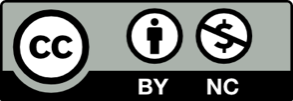 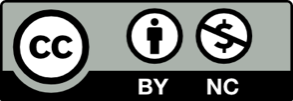 